WARM UP AND STRETCHES Aim: Try and do daily, 4 x each, hold 10-15 secondsWarm up in sitting.Music on, 2-3 minsAnkle wrist circles, head turns, shoulder circles, hands on shoulders and circle elbows, arm swings, touch head, shoulders and knees, punches, arm swing around body, heel raises, marching on spot. Ankle wrist circles, head turns, shoulder circles, hands on shoulders and circle elbows, arm swings, touch head, shoulders and knees, punches, arm swing around body, heel raises, marching on spot. Ankle wrist circles, head turns, shoulder circles, hands on shoulders and circle elbows, arm swings, touch head, shoulders and knees, punches, arm swing around body, heel raises, marching on spot. 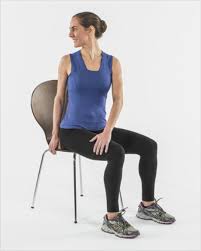 Neck stretchesDouble chinsNeck turnsEar to shoulder.Chin to chest.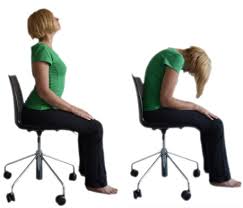 Cat/cowSlowly alternate between sitting tall with curve in back to slum sitting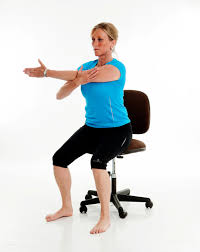 Shoulder stretchTake the arm across your chest and give a gentle push inwards with opposite hand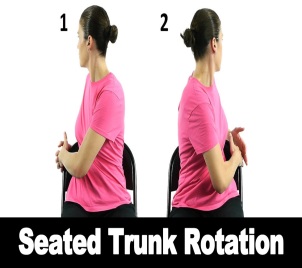 Trunk rotationRotate around with trunk and head, hook elbow around chair for additional stretch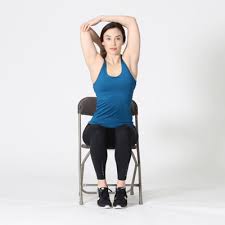 TricepsTake one arm up and back and reach down back, use opposite hand to apply gentle pressure down on elbow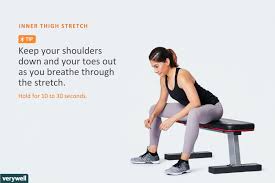 Inner thighStep your legs outwards and apply gentle pressure outwards on knees for increased stretch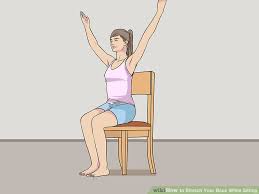 Upper bodySit tall and take hands from knees to V shape above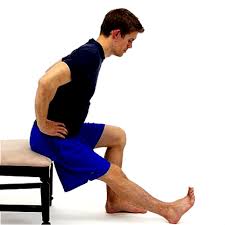 HamstringsSit on edge of chair, take one leg forward, sit tall and lean forward. You can rest the elbow on the opposite leg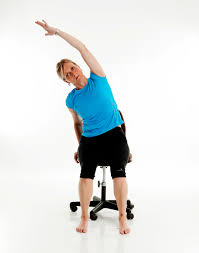 Side stretchStretch alternate sides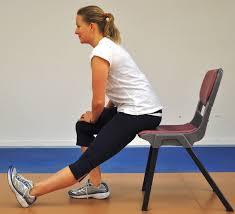 Calf stretchStep one leg back and push down through the knee of that leg.